Tarih:…/…/20…Hasta,Adı Soyadı: …………………………………………….Cinsiyeti:        Kadın                               Erkekİstek Yapan Dr.Adı Soyadı: ……………………………………İmzası: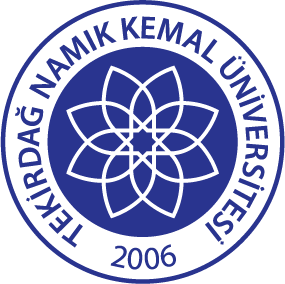 TNKÜ AĞIZ VE DİŞ SAĞLIĞIUYGULAMA VE ARAŞTIRMA MERKEZİ BİLGİSAYARLI TOMOGRAFİ                                  (BT) İSTEK FORMUDoküman No:EYS-FRM-255TNKÜ AĞIZ VE DİŞ SAĞLIĞIUYGULAMA VE ARAŞTIRMA MERKEZİ BİLGİSAYARLI TOMOGRAFİ                                  (BT) İSTEK FORMUHazırlama Tarihi:05.01.2022TNKÜ AĞIZ VE DİŞ SAĞLIĞIUYGULAMA VE ARAŞTIRMA MERKEZİ BİLGİSAYARLI TOMOGRAFİ                                  (BT) İSTEK FORMURevizyon Tarihi:--TNKÜ AĞIZ VE DİŞ SAĞLIĞIUYGULAMA VE ARAŞTIRMA MERKEZİ BİLGİSAYARLI TOMOGRAFİ                                  (BT) İSTEK FORMURevizyon No:0TNKÜ AĞIZ VE DİŞ SAĞLIĞIUYGULAMA VE ARAŞTIRMA MERKEZİ BİLGİSAYARLI TOMOGRAFİ                                  (BT) İSTEK FORMUToplam Sayfa Sayısı:1KODİŞLEM ADIİŞLEM ADIBT ALINACAK BÖLGELERBT ALINACAK BÖLGELER□ 01Alt çene (sadece sağ-sol istenecekse belirtiniz)□ 02Üst çene (sadece sağ-sol istenecekse belirtiniz)□ 03Alt-üst çene (sadece sağ-sol istenecekse belirtiniz)□ 04TME (sadece sağ-sol istenecekse belirtiniz)□ 05Paranazal sinüsler (sadece sağ-sol istenecekse belirtiniz)Diğer (Yazınız):Diğer (Yazınız):Diğer (Yazınız):BT ALINMA SEBEBİBT ALINMA SEBEBİ□ 01Lezyon□ 02Gömük diş□ 03İmplant amaçlı□ 04Çenede fraktür□  05Ortodontik amaçlıDiğer (Açıklayınız):Diğer (Açıklayınız):Diğer (Açıklayınız):